Филиал муниципального автономного общеобразовательного учреждения«Прииртышская средняя общеобразовательная школа» - «Верхнеаремзянская СОШ им.Д.И.Менделеева»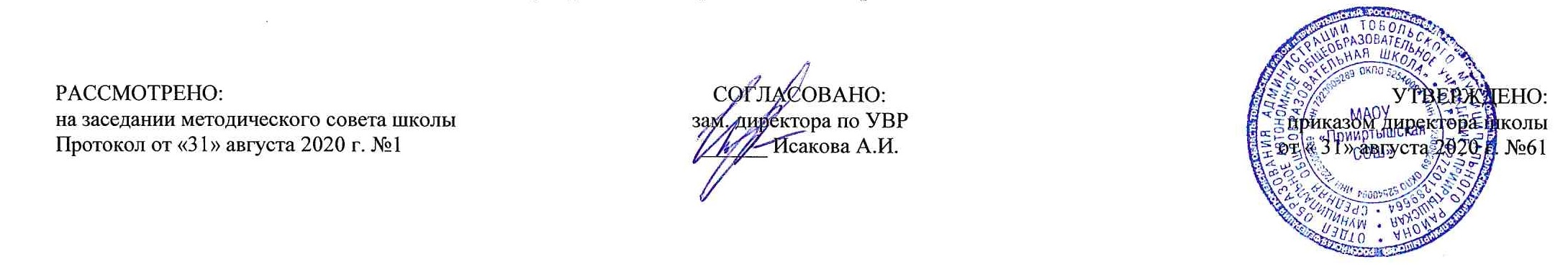 РАБОЧАЯ ПРОГРАММА по математикедля 3 классана 2020 - 2021 учебный годПланирование составлено в соответствии 	ФГОС НОО                                                                                                                                                                       Составитель программы:                                                                                                                                                                                             Сиволобова Лариса Алексеевна                                                                                                                                                                                   учитель начальных классов высшей квалификационной категориис. Верхние Аремзяны2020 годПланируемые результаты освоения учебного предмета «Математика»В результате изучения курса математики, обучающиеся на уровне начального общего образования:1) использовать начальные математические знания для описания и объяснения окружающих предметов, процессов, явлений, а также оценивать их количественных и пространственных отношений;2) овладеть основами логического и алгоритмического мышления, пространственного воображения и математической речи, измерения, пересчета, прикидки и оценки, наглядного представления данных и процессов, записи и выполнения алгоритмов;3) приобретут начальный опыт применения математических знаний для решения учебно-познавательных и учебно-практических задач;4) уметь выполнять устно и письменно арифметические действия с числами и числовыми выражениями, решать текстовые задачи, умение действовать в соответствии с алгоритмом и строить простейшие алгоритмы, исследовать, распознавать и изображать геометрические фигуры, работать с таблицами,схемами, графиками и диаграммами, цепочками, совокупностями, представлять, анализировать и интерпретировать данные;5) приобретут первоначальные представления о компьютерной грамотности.Числа и величиныУчащийся научится:Обучающийся научится:образовывать, называть, читать, записывать числа от 0 до 1 000;сравнивать трехзначные числа и записывать результат сравнения упорядочивать заданные числа заменять трехзначное число суммой разрядных слагаемых уметь заменять мелкие единицы счета крупными и наоборот;устанавливать закономерность – правило, по которому составлена числовая последовательность (увеличение/уменьшение числа на несколько единиц, увеличение/уменьшение числа в несколько раз); продолжать ее или восстанавливать пропущенные в ней числа;группировать числа по заданному или самостоятельно установленному одному или нескольким признакам;читать, записывать и сравнивать значения величины площади, используя изученные единицы измерения этой величины (квадратный сантиметр, квадратный дециметр, квадратный метр), и соотношения между ними: 1 дм2 = 100 см2, 1 м2 = 100 дм2; переводить одни единицы площади в другие;читать, записывать и сравнивать значения величины массы, используя изученные единицы измерения этой величины (килограмм, грамм) и соотношение между ними: 1 кг = 1 000 г; переводить мелкие единицы массы в более крупные, сравнивать и упорядочивать объекты по массеОбучающийся получит возможность научиться:классифицировать числа по нескольким основаниям (в более сложных случаях) и объяснять свои действия;самостоятельно выбирать единицу для измерения таких величин как площадь, масса в конкретных условиях и объяснять свой выбор.Арифметические действияОбучающийся научится:выполнять табличное умножение и деление чисел; выполнять умножение на 1 и на 0, выполнять деление вида: а : а, 0 : а;выполнять внетабличное умножение и деление, в том числе деление с остатком; выполнять проверку арифметических действий умножение и деление;выполнять письменно действия сложение, вычитание, умножение и деление на однозначное число в пределах 1 000;вычислять значение числового выражения, содержащего 2 – 3 действия (со скобками и без скобок)Обучающийся получит возможность научиться:использовать свойства арифметических действий для удобства вычислений;вычислять значение буквенного выражения при заданных значениях входящих в него букв;решать уравнения на основе связи между компонентами и результатами умножения и деления.Работа с текстовыми задачамиОбучающийся научится:анализировать задачу, выполнять краткую запись задачи в различных видах: в таблице, на схематическом рисунке, на схематическом чертеже;составлять план решения задачи в 2 – 3 действия, объяснять его и следовать ему при записи решения задачи;преобразовывать задачу в новую, изменяя ее условие или вопрос;составлять задачу по краткой записи, по схеме, по ее решению;решать задачи, рассматривающие взаимосвязи: цена, количество, стоимость; расход материала на 1 предмет, количество предметов, общий расход материала на все указанные предметы и др.; задачи на увеличение/уменьшение числа в несколько раз.Обучающийся получит возможность научиться:сравнивать задачи по сходству и различию отношений между объектами, рассматриваемых в задачах;дополнять задачу с недостающими данными возможными числами;находить разные способы решения одной и той же задачи, сравнивать их и выбирать наиболее рациональный;решать задачи на нахождение доли числа и числа по его доле;решать задачи практического содержания, в том числе задачи-расчетыПространственные отношения, геометрические фигурыОбучающийся научится:обозначать геометрические фигуры буквами;различать круг и окружность;чертить окружность заданного радиуса с использованием циркуля;Обучающийся получит возможность научиться:различать треугольники по соотношению длин сторон; по видам углов;изображать геометрические фигуры (отрезок, прямоугольник) в заданном масштабе;читать план участка (комнаты, сада и др.).Геометрические величиныОбучающийся научится:измерять длину отрезка;вычислять площадь прямоугольника (квадрата) по заданным длинам его сторон;выражать площадь объектов в разных единицах площади (квадратный сантиметр, квадратный дециметр, квадратный метр), используя соотношения между нимиОбучающийся получит возможность научиться:выбирать наиболее подходящие единицы площади для конкретной ситуации;вычислять площадь прямоугольного треугольника, достраивая его до прямоугольника.Работа с информациейОбучающийся научится:анализировать готовые таблицы, использовать их для выполнения заданных действий, для построения вывода;устанавливать правило, по которому составлена таблица, заполнять таблицу по установленному правилу недостающими элементами;самостоятельно оформлять в таблице зависимости между пропорциональными величинами;выстраивать цепочку логических рассуждений, делать выводы.Обучающийся получит возможность научиться:читать несложные готовые таблицы;     понимать высказывания, содержащие логические связки («… и …», «если …, то …», «каждый», «все» и др.), определять «верно» или «неверно»        приведенное высказывание о числах, результатах действиях, геометрических фигурах.Содержание учебного предмета «Математика»     Раздел 1: Числа от 1 до 100. Сложение и вычитание.  (9 часов)Нумерация чисел в пределах 100. Устные и письменные приемы сложения и вычитания  чисел в пределах 100.Взаимосвязь между компонентами и результатом сложения (вычитания). Уравнение. Решение уравнения Обозначение геометрических фигур буквами.     Раздел 2: Числа от 1 до 100. Сложение и вычитание. Табличное умножение и деление. (55 часов)Таблица умножения однозначных чисел и соответствующие случаи деления.Умножение числа 1 и на 1. Умножение числа 0 и на 0, деление числа 0, невозможность деления на 0.Нахождение числа, которое в несколько раз больше или меньше данного; сравнение чисел с помощью деления. Примеры взаимосвязей между величинами (цена, количество, стоимость и др.). Решение уравнений вида 58 – х =27, х – 36 = 23, х + 38 = 70 на основе знания взаимосвязей между компонентами и результатами действий. Решение подбором уравнений вида х – 3 = 21, х ׃ 4 = 9, 27 ׃ х = 9. Площадь. Единицы площади: квадратный сантиметр, квадратный дециметр, квадратный метр. Соотношения между ними. Площадь прямоугольника (квадрата).Практическая работа: Площадь; сравнение площадей фигур на глаз, наложением, с помощью подсчета выбранной мерки.Доли. Нахождение доли числа и числа по его доле. Сравнение долей. Единицы времени: год, месяц, сутки. Соотношения между ними. Круг. Окружность. Центр, радиус, диаметр окружности (круга).Практическая работа: Круг, окружность; построение окружности с помощью циркуля.     Раздел 3: Числа от 1 до 100. Внетабличное умножение и деление. (29 часов)Умножение суммы на число. Деление суммы на число. Устные приемы внетабличного умножения и деления. Деление с остатком. Проверка умножения и деления. Проверка деления с остатком. Выражения с двумя переменными вида а + b, а – b, а ∙ b, c ׃ d; нахождение их значений при заданных числовых значениях входящих в них букв. Уравнения вида х – 6 = 72, х : 8 = 12, 64 : х = 16 и их решение на основе знания взаимосвязей между результатами и компонентами действий.     Раздел 4: Числа от 1 до 1000. Нумерация. (13 часов)Образование и названия трехзначных чисел. Порядок следования чисел при счете. Запись и чтение трехзначных чисел. Представление трехзначного числа в виде суммы разрядных слагаемых. Сравнение чисел. Увеличение и уменьшение числа в 10, 100 раз. Единицы массы: грамм, килограмм. Соотношение между ними.Практическая работа: Единицы массы; взвешивание предметов.     Раздел 5: Числа от 1 до 1000. Сложение и вычитание. (12 часов)Устные приемы сложения и вычитания, сводимых к действиям в пределах 100. Письменные приемы сложения и вычитания.  Виды треугольников: разносторонние, равнобедренные (равносторонние); прямоугольные, остроугольные, тупоугольные. Решение задач в 1 – 3 действия на сложение, вычитание в течение года.     Раздел 6: Числа от 1 до 1000. Умножение и деление. (5 часов)Устные приемы умножения и деления чисел в случаях, сводимых к действиям в пределах 100. Письменные приемы умножения и деления на однозначное число. Решение задач в 1 – 3 действия на умножение и деление в течение года.     Раздел 7: Приемы письменных вычислений. (13 часов)Числа от 1 до 1000. Нумерация чисел. Сложение, вычитание, умножение, деление в пределах 1000: устные и письменные приемы. Порядок выполнения действий. Решение уравнений. Решение задач изученных видов.         В изучение предмета математика включен модуль информатики (12 часов) в течение года.        Практика работы на компьютере:Простейшие приемы поиска информации: по ключевым словам, каталогам. Соблюдение безопасных приемов труда при работе на компьютере; бережное отношение к техническим устройствам. Работа с ЦОР (цифровыми образовательными ресурсами), готовыми материалами на электронных носителях. Тематическое планированиеПриложение 1Календарно-тематическое планирование  по курсу «Математика»№ п/пНазвание раздела, темыКоличество часов1.Числа от 1 до 100. Сложение и вычитание.9Повторение. Нумерация чисел.1Повторение. Устные и письменные приемы сложения и вычитания.1Выражения с переменной.1Решение уравнений.1Решение уравнений. 1Решение уравнений. Обозначение геометрических фигур буквами.1Простейшие приемы поиска информации: по ключевым словам, каталогам1Обобщение по теме «Повторение: сложение и вычитание». 1Анализ контрольной работы. 12.Числа от 1 до 100. Табличное умножение и деление.55Связь умножения и сложения.1Связь между компонентами и результатом умножения. Четные и нечетные числа.1Таблица умножения и деления с числом 3.1Решение задач с величинами: «цена», «количество», «стоимость».1Решение задач с понятиями «масса» и «количество».1Порядок выполнения действий.1Порядок выполнения действий.1Порядок выполнения действий.1Простейшие приемы поиска информации: по ключевым словам, каталогам1Обобщение по теме «Умножение и деление на 2 и 3».1Анализ контрольной работы. Проверим себя и оценим свои достижения.Тест 1.1Таблица умножения и деления с числом 4.1Задачи на увеличение числа в несколько раз.1Задачи на увеличение числа в несколько раз.1Задачи на уменьшение числа в несколько раз.1Решение задач.1Таблица умножения и деления с числом 5.1Задачи на кратное сравнение.1Задачи на кратное сравнение.1Решение задач.1Таблица умножения и деления с числом 6.1Решение задач.1Решение задач.1Решение задач.1Таблица умножения и деления с числом 7.1Простейшие приемы поиска информации: по ключевым словам, каталогам1Что узнали? Чему научились?1Обобщение по теме «Табличное умножение и деление».1Анализ контрольной работы.1Площадь. Сравнение площадей фигур.1Сравнение площадей фигур.1 Единица площади – квадратный сантиметр.1Площадь прямоугольника. 1Таблица умножения и деления с числом 8.1Закрепление. Таблица умножения и деления.  1Решение задач.1Таблица умножения и деления с числом 9.1Единица площади – квадратный дециметр.1Таблица умножения. Закрепление. 1Закрепление изученного материала.1Единица площади – квадратный метр.1Закрепление.1Соблюдение безопасных приемов труда при работе на компьютере; бережное отношение к техническим устройствам.1Что узнали? Чему научились?1Проверим себя и оценим свои достижения.Тест 2.1Умножение на 1.1Умножение на 0.1Умножение и деление с числами 1 и 0. Деление нуля на число.1Соблюдение безопасных приемов труда при работе на компьютере; бережное отношение к техническим устройствам.1Доли.1Окружность. Круг.1Диаметр круга. Решение задач.1Единицы времени. Год. Месяц. Сутки.1Обобщение за 1 первое полугодие.1Анализ контрольной работы. Соблюдение безопасных приемов труда при работе на компьютере; бережное отношение к техническим устройствам.13.Числа от 1 до 100. Внетабличное умножение и деление.29Умножение и деление круглых чисел.1Деление вида 80 : 20.1Умножение суммы на число.1Умножение суммы на число.1Умножение двузначного числа на однозначное вида 23 х 4, 4 х 23.1Умножение двузначного числа на однозначное вида 23 х 4, 4 х 23.1Закрепление изученного. 1Соблюдение безопасных приемов труда при работе на компьютере; бережное отношение к техническим устройствам.1Деление суммы на число.1Деление двузначного числа на однозначное вида 69 : 3, 78 : 2.1Делимое. Делитель.1Проверка деления.1Приемы деления для случаев вида 87: 29, 66: 22.1Проверка умножения с помощью деления.1Решение уравнений на основе знания связи между результатами и компонентами умножения и деления. 1Решение уравнений на основе знания связи между результатами и компонентами умножения и деления. 1 Работа с ЦОР (цифровыми образовательными ресурсами), готовыми материалами на электронных носителях.1Закрепление. Что узнали. Чему научились.1Обобщение по теме «Внетабличное умножение и деление».1Работа над ошибками.Деление с остатком.1Деление с остатком. 1Деление с остатком.1Деление с остатком.1Решение задач на деление с остатком.1Случаи деления, когда делитель больше делимого.1Проверка деления с остатком.1Что узнали. Чему научились.1Наши проекты. Задачи – расчеты. 1Обобщение по теме «Умножение и деление».14.Числа от 1 до 1000. Нумерация.13Анализ контрольной работы. Тысяча.Тест 3. 1Образование и названия трехзначных чисел.1Запись трехзначных чисел.1Письменная нумерация в пределах 1000.1Увеличение и уменьшение чисел в 10 раз, в 100 раз.1Представление трехзначных чисел в виде суммы разрядных слагаемых.1Письменная нумерация в пределах 1000. Приемы устных вычислений.1Сравнение трехзначных чисел.1Письменная нумерация в пределах 1000. Римские цифры.1Единицы массы. Грамм1Работа с ЦОР (цифровыми образовательными ресурсами), готовыми материалами на электронных носителях.1Что узнали. Чему научились.Проверим себя и оценим свои достижения.Тест 4. 1Обобщение по теме «Нумерация в пределах 1000».15.Числа от 1 до 1000. Сложение и вычитание.12Анализ контрольной работы. Приемы устных вычислений.1Приёмы устных вычислений вида 450+30, 620-200.1Приёмы устных вычислений вида 470+80, 560-90.1Приёмы устных вычислений вида 260+310, 670-140.1Приёмы письменных вычислений.1Алгоритм сложения трёхзначных чисел.1Алгоритм вычитания трёхзначных чисел.1Виды треугольников.1Закрепление изученного.1Работа с ЦОР (цифровыми образовательными ресурсами), готовыми материалами на электронных носителях.1Что узнали. Чему научились.1Обобщение по теме «Сложение и вычитание».16.Числа от 1 до 1000. Умножение и деление.5Анализ контрольной работы. Приёмы устных вычислений.1Приёмы устных вычислений.1Приёмы устных вычислений.1Виды треугольников.1Работа с ЦОР (цифровыми образовательными ресурсами), готовыми материалами на электронных носителях.17.Приемы письменных вычислений.13Приемы письменного умножения в пределах 1000.1Алгоритм письменного умножения трёхзначного числа на однозначное.1Письменное умножение трёхзначного числа на однозначное. Закрепление.1Закрепление изученного.1Приёмы письменного деления в пределах 1000.1Алгоритм деления трёхзначного числа на однозначное.1Проверка деления.1Закрепление изученного.1Закрепление изученного. Знакомство с калькулятором.1Итоговое обобщение за год1Анализ контрольной работы. Что узнали, чему научились в 3 классе? 1Повторение изученного. Порядок выполнения действий. Геометрические фигуры и величины. Решение задач.1Итоговое повторение.  Деление с остатком. Вычислительные действия с числами от 1 до 1000.11 четверть32 ч.2 четверть32 ч.3 четверть40 ч.4 четверть32 ч.Итого:136 часов№п\п№ в темеДатаДатаТемаТип урока,форма проведенияПланируемые предметные результаты№п\п№ в темепланфактТемаТип урока,форма проведенияПланируемые предметные результатыРаздел 1: Числа от 1 до 100. Сложение и вычитание (9 часов).Раздел 1: Числа от 1 до 100. Сложение и вычитание (9 часов).Раздел 1: Числа от 1 до 100. Сложение и вычитание (9 часов).Раздел 1: Числа от 1 до 100. Сложение и вычитание (9 часов).Раздел 1: Числа от 1 до 100. Сложение и вычитание (9 часов).Раздел 1: Числа от 1 до 100. Сложение и вычитание (9 часов).Раздел 1: Числа от 1 до 100. Сложение и вычитание (9 часов).1.1Повторение. Нумерация чисел.Урок рефлексии.Комбинированный урок.Научатся: называть последовательность натуральных чисел от 1 до 100, записывать числа цифрами; выполнять устные приемы сложения и вычитания чисел в 100; составлять и решать простые задачи; составлять верные равенства из числовых выражений.2.2Повторение. Устные и письменные приемы сложения и вычитания.Урок рефлексии.Комбинированный урок.Научатся: выполнять письменные приемы сложения и вычитания чисел в пределах 100 с переходом через разряд; составлять и решать простые задачи и задачи разными способами; объяснять верность равенств, составлять верные равенства из числовых выражений; пользоваться изученной математической  терминологией.3.3Выражения с переменной.Урок «открытия» нового знания. Проблемный урок.Научатся: применять латинские буквы в выражениях с переменной; находить значения буквенных выражений, выполнять письменные приемы сложения и вычитания чисел; работать с геометрическими фигурами, вычислять периметр многоугольника; решать геометрическую задачу.4.4Решение уравнений.Урок «открытия» нового знания. Урок смешанного типа.Научатся: решать уравнения нанахождение неизвестного слагаемого на основе взаимосвязи чисел при сложении; сравнивать уравнения и выражения с переменной; объяснять решение, пользуясь изученной математической  терминологией.5.5Решение уравнений.Урок рефлексии.Научатся: решать уравнения на нахождение неизвестного вычитаемого на основе взаимосвязи чисел при вычитании, объяснять решение уравнений, пользуясь изученной математической терминологией, выполнять проверку.6.6Решение уравнений. Обозначение геометрических фигур буквами.Урок «открытия» нового знания. Научатся: решать уравнения на нахождение неизвестного вычитаемого на основе взаимосвязи чисел при вычитании, объяснять решение уравнений, пользуясь изученной математической терминологией, выполнять проверку.7.7Простейшие приемы поиска информации: по ключевым словам, каталогамУрок «открытия» нового знания. Научатся: выполнять задания творческого и поискового характера, применять знания и способы действий в изменённых условиях; работать с таблицами, добывая необходимую информацию; строить логические цепочки.8.8Входная проверочная работа № 1 по теме «Повторение: сложение и вычитание».Урок развивающего контроля. Письменная работа.Научатся: выполнять устные и письменные приемы сложения и вычитания; использовать математическую терминологию; решать задачи разных видов; находить значения числовых выражений, содержащих 2–3 действия (со скобками и без скобок); определять верные и неверные неравенства.9.9Анализ проверочной работы.Практикум.Научатся: выполнять устные и письменные приемы сложения и вычитания; использовать математическую терминологию; решать задачи разных видов; находить значения числовых выражений, содержащих 2–3 действия (со скобками и без скобок); определять верные и неверные неравенства.Раздел 2: Числа от 1 до 100. Сложение и вычитание. Табличное умножение и деление (55 часов).Раздел 2: Числа от 1 до 100. Сложение и вычитание. Табличное умножение и деление (55 часов).Раздел 2: Числа от 1 до 100. Сложение и вычитание. Табличное умножение и деление (55 часов).Раздел 2: Числа от 1 до 100. Сложение и вычитание. Табличное умножение и деление (55 часов).Раздел 2: Числа от 1 до 100. Сложение и вычитание. Табличное умножение и деление (55 часов).Раздел 2: Числа от 1 до 100. Сложение и вычитание. Табличное умножение и деление (55 часов).Раздел 2: Числа от 1 до 100. Сложение и вычитание. Табличное умножение и деление (55 часов).10.1Связь умножения и сложения.Урок открытия нового знания.Научатся использовать математическую терминологию при чтении и записи математических выражений; различать суммы с одинаковыми и разными слагаемыми; объяснять, что означает каждое число в записи двух чисел со знаком умножения; составлять задачи по кратким записям.11.2Связь между компонентами и результатом умножения. Четные и нечетные числа.Урок «открытия» нового знания. Проблемный урок.Научатся: называть компоненты и результаты умножения и деления, устанавливать взаимосвязь между результатом и компонентами умножения; составлять карточки-схемы; читать математические выражения.12.3Таблица умножения и деления с числом 3.Урок «открытия» нового знания. Научатся: вычислять значение числовых выражений в два-три действия со скобками и без скобок; составлять карточки-схемы; решать уравнения на основе взаимосвязи между компонентами и результатами действий, математические ребусы; использовать математическую терминологию при чтении и записи числовых выражений.13.4Решение задач с величинами: «цена», «количество», «стоимость».Урок «открытия» нового знания. Проблемный урок.Познакомятся с понятиями «цена», «количество», «стоимость».Научатся: решать новый вид задач; выполнять разные формы записи условия задачи, составлять задачи на нахождение цены по известным величинам – стоимость и количество и решать их; решать уравнения, числовые выражения.14.5Решение задач с понятиями «масса» и «количество».Урок «открытия» нового знания. Урок смешанного типа.Научатся: анализировать ошибки в ходе коллективной и индивидуальной работы; решать задачи с величинами на нахождение массы одного предмета, если известны количество предметов и общая масса этих предметов, сопоставлять с другими видами задач; составлять задачи на нахождение массы нескольких одинаковых предметов; составлять числовые выражения и находить их значения.15.6Порядок выполнения действий.Урок «открытия» нового знания. Научатся: применять в разных игровых формах знание таблицы умножения с числом 3; работать с программами решения задач; находить периметр фигуры; соблюдать порядок выполнения действий при решении числовых выражений, выполнять проверку вычислений.16.7Порядок выполнения действий.Урок «открытия» нового знания. Урок смешанного типа.Научатся: вычислять значение числовых выражений в два-три действия со скобками и без скобок; составлять карточки-схемы; решать уравнения на основе взаимосвязи между компонентами и результатами действий, математические ребусы; использовать математическую терминологию при чтении и записи числовых выражений.17.8Порядок выполнения действий.Урок «открытия» нового знания. Научатся: применять правила порядка выполнения действий в числовых выражениях со скобками и без скобок; понимать взаимосвязь между результатом и компонентами действий; сравнивать именованные числа; решать текстовые задачи и составлять обратные к ним; анализировать результат самостоятельной работы.18.9Простейшие приемы поиска информации: по ключевым словам, каталогам.Урок «открытия» нового знания. Урок смешанного типа.Научатся :выполнять, контролировать и оценивать учебные действия в соответствии с поставленной задачей и условиями её реализации, искать информацию для решения задачи; анализировать результат самостоятельной работы.19.10Обобщение по теме «Умножение и деление на 2 и 3».Урок развивающего контроля.Письменная работа.Научатся: работать самостоятельно; выполнять письменные умножение и деление; соблюдать порядок выполнения действий в выражениях, решать текстовую задачу; вычислять периметр фигуры; осуществлять самопроверку и рефлексию деятельности.20.11Анализ работы.Проверим себя и оценим свои достижения.Тест 1.Урок «открытия» нового знания. Научатся: работать самостоятельно; выполнять письменные умножение и деление; соблюдать порядок выполнения действий в выражениях, решать текстовую задачу; вычислять периметр фигуры; осуществлять самопроверку и рефлексию деятельности.21.12Таблица умножения и деления с числом 4.Урок «открытия» нового знания. Мультимедиа – урок.Научатся: составлять таблицу умножения и деления с числом 4, используя рисунок; решать уравнения, задачи с величинами и простые задачи на умножение; записывать условие задачи в таблицу; вычислять значение числового выражения, содержащего 2–3 действия.22.13Задачи на увеличение числа в несколько раз.Урок «открытия» нового знания. Научатся: анализировать текстовую задачу и выполнять краткую запись задачи разными способами, в том числе в табличной форме; решать уравнения, составлять обратные задачи; вычислять значение числового выражения, содержащего 2–3 действия.23.14Задачи на увеличение числа в несколько раз.Уро Урок «открытия» нового знания. к смешанного типа.Научатся: анализировать текстовую задачу и выполнять краткую запись задачи разными способами, в том числе в табличной форме; решать уравнения, составлять обратные задачи; вычислять значение числового выражения, содержащего 2–3 действия.24.15Задачи на уменьшение числа в несколько раз.Урок «открытия» нового знания. Научатся: решать текстовые задачи на уменьшение числа в несколько раз с опорой на схематический рисунок, составлять и решать задачи обратные данной; определять верные и неверные неравенства.25.16Решение задач.Урок рефлексии.Научатся: решать текстовые задачи на уменьшение числа в несколько раз с опорой на схематический рисунок, составлять и решать задачи обратные данной; определять верные и неверные неравенства.26.17Таблица умножения и деления с числом 5.Урок «открытия» нового знания. Мультимедиа – урок.Научатся: составлять таблицу умножения и деления с числом 5; решать текстовые задачи арифметическим способом; выполнять действия с буквенными выражениями; вычислять 27.18Задачи на кратное сравнение.Урок «открытия» нового знания. Урок смешанного типа.Научатся: решать задачи на кратное сравнение с опорой на рисунок; применять правила нахождения неизвестного числа в уравнениях; вычислять значение числового выражения, содержащего 2–3 действия (со скобками и без скобок).28.19Задачи на кратное сравнение.Урок «открытия» нового знания. Научатся: решать задачи на кратное сравнение с опорой на рисунок; применять правила нахождения неизвестного числа в уравнениях; вычислять значение числового выражения, содержащего 2–3 действия (со скобками и без скобок).29.20Решение задач.Урок «открытия» нового знания. Научатся: решать задачи на кратное сравнение с опорой на рисунок; применять правила нахождения неизвестного числа в уравнениях; вычислять значение числового выражения, содержащего 2–3 действия (со скобками и без скобок).30.21Таблица умножения и деления с числом 6.Урок «открытия» нового знания. Урок смешанного типа.Научатся: составлять таблицу умножения и деления с числом 6; увеличивать и уменьшать числа в 6 раз; вычислять значения буквенных выражений при заданных значениях букв; находить и исправлять ошибки в ходе решения уравнений.31.22Решение задач.Урок «открытия» нового знания. Проблемный урок.Научатся: воспроизводить по памяти 
таблицы умножения и деления, выполнять сопоставления в ходе решения текстовых задач на увеличение (уменьшение) числа в несколько раз, выражений с переменной; работать с геометрическим материалом. 32.23Решение задач.Урок рефлексии.Научатся: решать задачи на нахождение четвертого пропорционального, использовать знание таблиц умножения и деления с числами 2, 3, 4, 5, 6 при нахождении значений числовых выражений; сравнивать решения задач; решать уравнения, числовые выражения.33.24Решение задач.Урок рефлексии.Научатся: решать задачи изученного вида; составлять задачи по программам, по заданным числовым выражениям; решать уравнения; использовать знания таблиц умножения и деления с числами от 2 до 6 при нахождении значений числовых выражений.34.25Таблица умножения и деления с числом 7.Урок «открытия» нового знания. Мультимедиа –урок.Научатся: составлять таблицу умножения и деления с числом 7; решать уравнения способом подбора; изменять длины отрезков в соответствии с условием задания; решать составные задачи, включающие увеличение 
(уменьшение) числа в несколько раз и на несколько единиц; сравнивать числовые выражения.35.26Простейшие приемы поиска информации: по ключевым словам, каталогам.Урок «открытия» нового знания. Урок – проект.Научатся: понимать и принимать учебную задачу, видеть её практическую ценность; обсуждать план работы над проектом; работать в группе согласованно, распределять обязанности между членами группы; грамотно презентовать готовый продукт – проект.36.27Что узнали? Чему научились?Урок общеметодологической направленности.Урок – совершенствование.Научатся: решать составные задачи на увеличение (уменьшение) числа в несколько раз и на несколько единиц, (определять структуру задач, составлять план решения и записывать решение); соблюдать порядок действий в выражениях со скобками и без скобок.37.28Обобщение  по теме «Табличное умножение и деление».Урок развивающего контроля.Письменная работа.Научатся: работать самостоятельно; выполнять письменные умножение и деление; соблюдать порядок выполнения действий в выражениях, решать текстовую задачу; вычислять периметр фигуры; осуществлять самопроверку и рефлексию деятельности.38.29Анализ проверочной работы.Урок рефлексии.Научатся: составлять таблицу умножения и деления с числом 7; решать уравнения способом подбора; изменять длины отрезков в соответствии с условием задания; решать составные задачи, включающие увеличение 
(уменьшение) числа в несколько раз и на несколько единиц; сравнивать числовые выражения.39.30Площадь. Сравнение площадей фигур.Урок «открытия» нового знания. Урок – конференция.Познакомятся с понятием «площадь фигуры».Научатся: определять площади разных фигур с помощью наложения, сравнивать фигуры по площади; решать уравнения; соблюдать порядок выполнения действий в числовых выражениях со скобками и без скобок.40.31Сравнение площадей фигур.Урок «открытия» нового знания. Познакомятся с понятием «площадь фигуры».Научатся: определять площади разных фигур с помощью наложения, сравнивать фигуры по площади; решать уравнения; соблюдать порядок выполнения действий в числовых выражениях со скобками и без скобок.41.32Единица площади – квадратный сантиметр.Урок «открытия» нового знания. Познакомятся: с единицей площади – квадратный сантиметр, условным обозначением.Научатся: записывать единицы площади; находить площадь фигуры при помощи мерки; решать задачи на нахождение четвертого пропорционального.42.33Площадь прямоугольника.Урок «открытия» нового знания. Урок – игра.Научатся: находить площадь прямоугольника (на практической основе); выполнять чертеж фигуры заданных размеров; делить квадрат на квадратные сантиметры, вычислять площадь фигуры; составлять равенства, решать задачу на нахождение четвертого пропорционального.43.34Таблица умножения и деления с числом 8.Урок «открытия» нового знания. Урок смешанного типа.Научатся: составлять таблицу умножения с числом 8; решать задачи на нахождение площади прямоугольника, пользуясь правилом; решать уравнения; составлять числовые выражения, подставляя числа вместо геометрических фигур; вычислять значение выражений.44.35Закрепление. Таблица умножения и деления.Урок рефлексии.Научатся: решать задачи на нахождение периметра и площади прямоугольника с использованием чертежа и правила; наблюдать за изменением делителя и частного в числовых выражениях; составлять геометрические фигуры из частей.45.36Решение задач.Урок «открытия» нового знания. Урок смешанного типа.Научатся: решать задачи на нахождение периметра и площади прямоугольника с использованием чертежа и правила; наблюдать за изменением делителя и частного в числовых выражениях; 
составлять геометрические фигуры из частей.46.37Таблица умножения и деления с числом 9.Урок «открытия» нового знания. Урок смешанного типа.Научатся: составлять таблицу умножения и деления с числом 9; объяснять значения выражений в контексте задачи; работать с единицами длины – переводить одни единицы длины в другие; вычислять площадь и периметр квадрата.47.38Единица площади – квадратный дециметр.Урок «открытия» нового знания. Познакомятся с единицей площади – квадратный дециметр, его условным обозначением.Научатся: записывать условное обозначение единиц площади; соотносить единицы измерения площади, сравнивать их; определять количество квадратных сантиметров в квадратном дециметре; решать текстовые и геометрические задачи.48.39Таблица умножения. Закрепление.Урок рефлексии.Научатся: составлять сводную таблицу умножения, решать текстовые задачи на нахождение четвертого пропорционального и кратное сравнение чисел; выполнять действия в выражениях со скобками и без скобок; сравнивать предметы (во сколько раз меньше).49.40Закрепление изученного материала.Урок общеметодологической направленности.Научатся: использовать изученную информацию в вычислениях, выполнять действия с величинами, переводить одни единицы длины в другие; решать текстовые и геометрические задачи изученных видов (на нахождение неизвестной величины количества, стоимости), площади и периметра прямоугольника); составлять обратные задачи, числовые выражения.50.41Единица площади – квадратный метр.Урок «открытия» нового знания. Познакомятся с новой единицей площади – квадратный метр и его условным обозначением.Научатся: записывать единицы площади, решать геометрические задачи, задачи на кратное сравнение; соблюдать порядок выполнения действий в числовых выражениях.51.42Закрепление.Урок рефлексии.Урок – практикум.Научатся: использовать изученную информацию в вычислениях, выполнять действия с величинами, переводить одни единицы длины в другие; решать текстовые и геометрические задачи изученных видов (на нахождение неизвестной  величины количества, стоимости), площади и периметра прямоугольника); составлять обратные задачи, числовые выражения со скобками.52.43Соблюдение безопасных приемов труда при работе на компьютере; бережное отношение к техническим устройствам.Урок «открытия» нового знания. Урок смешанного типа.Познакомить учащихся с правилами техники безопасности работы на компьютере, соблюдать  безопасных приемов труда при работе на компьютере; бережное отношение к техническим устройствам.Развивать умение выстраивать причинно-следственные связи; анализировать и обобщать информацию.Научатся: работать с задачами – расчетами; заполнять данные в таблицу; выбирать верные и ложные высказывания; строить предположения.53.44Что узнали? Чему научились?Урок «открытия» нового знания. Научатся: выполнять устные вычисления и выбирать выражения с одинаковым результатом; решать задачи геометрического содержания на построение и преобразование фигур; осуществлять проверку выполненной тестовой работы, анализировать ошибки.54.45Проверим себя и оценим свои достижения.Тест 2.Урок общеметодологической направленности.Научатся: выполнять устные вычисления и выбирать выражения с одинаковым результатом; решать задачи геометрического содержания на построение и преобразование фигур; осуществлять проверку выполненной тестовой работы, анализировать ошибки.55.46Умножение на 1.Урок рефлексии. Урок – практикум.Научатся: применять правило умножения на 1; решать задачи разных видов; определять длины сторон по данному периметру; выполнять устные математические вычисления, решать уравнения на основе взаимосвязи между компонентами и результатами арифметических действий.56.47Умножение на 0.Урок рефлексии.Комбинированный урок.Научатся: применять правило умножения на 1; решать задачи разных видов; определять длины  сторон по данному периметру; выполнять устные математические вычисления, решать уравнения на основе взаимосвязи между компонентами и результатами арифметических действий.57.48Умножение и деление с числами 1 и 0. Деление нуля на число.Урок «открытия» нового знания. Научатся: применять частные случаи деления на основе взаимосвязи умножения и деления; определять фигуру наибольшей площади, периметр большей фигуры; давать общее название геометрическим фигурам.58.49Соблюдение безопасных приемов труда при работе на компьютере; бережное отношение к техническим устройствам.Урок рефлексии. Урок – практикум.Познакомить учащихся с правилами техники безопасности работы на компьютере, соблюдать  безопасных приемов труда при работе на компьютере; бережное отношение к техническим устройствам.Развивать умение выстраивать причинно-следственные связи; анализировать и обобщать информацию.Научатся: работать с задачами – расчетами; заполнять данные в таблицу; выбирать верные и ложные высказывания; строить предположения.59.50Доли.Урок «открытия» нового знания. Мультимедиа – урок.Научатся: применять понятие «доли» в устных ответах; находить заданную долю числа; сравнивать доли с опорой на рисунок, решать практические задачи на определение доли числа и числа по его доле, уравнения на основе взаимосвязи между компонентами и результатом арифметических действий.60.51Окружность. Круг.Урок «открытия» нового знания. Урок смешанного типа.Познакомятся с понятиями «круг», «окружность», 
«центр окружности», «радиус».Научатся: вычерчивать окружность с использованием циркуля, решать выражения, соблюдая порядок выполнения действий, задачи на нахождение четвертого пропорционального; называть и сравнивать доли.61.52Диаметр круга. Решение задач.Урок «открытия» нового знания. Урок смешанного типа.Познакомятся с понятиями «круг», «окружность», «центр окружности», «радиус».Научатся: вычерчивать окружность с использованием циркуля, решать выражения, соблюдая порядок выполнения действий, задачи на нахождение четвертого пропорционального; называть и сравнивать доли.62.53Единицы времени. Год. Месяц. Сутки.Урок «открытия» нового знания. использованием циркуля, решать выражения, соблюдая порядок выполнения действий, задачи на нахождение четвертого пропорционального; называть и сравнивать доли.63.54Проверочная работа за 1 первое полугодие.Урок развивающего контроля.Письменная работа.Научатся: применять полученные знания в самостоятельной работе (знание таблицы умножения и деления, соблюдение порядка выполнения действий в выражениях, использование чертежных инструментов для построения отрезков заданной длины).64.55Анализ контрольной работы. Соблюдение безопасных приемов труда при работе на компьютере; бережное отношение к техническим устройствам.Урок рефлексии.Урок – практикум.Познакомить учащихся с правилами техники безопасности работы на компьютере, соблюдать  безопасных приемов труда при работе на компьютере; бережное отношение к техническим устройствам.Развивать умение выстраивать причинно-следственные связи; анализировать и обобщать информацию.Научатся: работать с задачами – расчетами; заполнять данные в таблицу; выбирать верные и ложные высказывания; строить предположения.Раздел 3: Числа от 1 до 100. Внетабличное умножение и деление (29 часов).Раздел 3: Числа от 1 до 100. Внетабличное умножение и деление (29 часов).Раздел 3: Числа от 1 до 100. Внетабличное умножение и деление (29 часов).Раздел 3: Числа от 1 до 100. Внетабличное умножение и деление (29 часов).Раздел 3: Числа от 1 до 100. Внетабличное умножение и деление (29 часов).Раздел 3: Числа от 1 до 100. Внетабличное умножение и деление (29 часов).Раздел 3: Числа от 1 до 100. Внетабличное умножение и деление (29 часов).65.1Умножение и деление круглых чисел.Урок «открытия» нового знания. Научатся: различать приемы умножения; применять порядок действий в объяснениях; выполнять устные и письменные приемы умножения и деления; составлять числовой ряд по правилу; решать задачи на деление 
и умножение.66.2Деление вида 80 : 20.Урок «открытия» нового знания. Научатся: выполнять деление двузначных чисел, подробно объясняя прием вычислений; анализировать текстовую задачу, выполнять краткую запись условия. 67.3Умножение суммы на число.Урок «открытия» нового знания. Научатся: применять различные способы умножения суммы на число; находить периметр прямоугольника; решать составные задачи 
разными способами, опираясь на знания правил об умножении суммы на число; соблюдать порядок выполнения действий в выражениях.68.4Умножение суммы на число.Урок «открытия» нового знания. Урок смешанного типа.Научатся: применять различные способы умножения суммы на число; находить периметр прямоугольника; решать составные задачи разными способами, опираясь на знания правил об умножении суммы на число; соблюдать порядок выполнения действий в выражениях.69.5Умножение двузначного числа на однозначное вида 23 х 4, 4 х 23.Урок «открытия» нового знания. Научатся: выполнять внетабличное умножение в пределах 100 разными способами; использовать переместительное свойство умножения, свойства умножения суммы на число; решать составные и логические задачи; переводить одни величины длины в другие.70.6Умножение двузначного числа на однозначное вида 23 х 4, 4 х 23.Урок рефлексии.Урок – практикум.Научатся: выполнять внетабличное умножение в пределах 100 разными способами; использовать переместительное свойство умножения, свойства умножения суммы на число; решать составные и логические задачи; переводить одни величины длины в другие.71.7Закрепление изученного.Урок рефлексии.Научатся: применять алгоритм умножения в вычислениях, объяснять прием вычислений; решать уравнения с одинаковыми числами, текстовые задачи арифметическим способом; чертить отрезки заданной длины.72.8Соблюдение безопасных приемов труда при работе на компьютере; бережное отношение к техническим устройствам.Урок рефлексии.Познакомить учащихся с правилами техники безопасности работы на компьютере, соблюдать  безопасных приемов труда при работе на компьютере; бережное отношение к техническим устройствам.Развивать умение выстраивать причинно-следственные связи; анализировать и обобщать информацию.Научатся: работать с задачами – расчетами; заполнять данные в таблицу; выбирать верные и ложные высказывания; строить предположения.73.9Деление суммы на число.Урок «открытия» нового знания. Урок смешанного типа.Научатся: применять прием деления суммы на число; решать задачи разными способами; составлять задачи по выражению; соблюдать порядок выполнения действий в числовых выражениях со скобками и без скобок; составлять задачу по выражению и решать ее.74.10Деление двузначного числа на однозначное вида 69 : 3, 78 : 2.Урок «открытия» нового знания. Научатся: заменять числа суммой разрядных слагаемых; выполнять алгоритм деления суммы на число; подбирать недостающие данные в задаче; соблюдать порядок выполнения действий в числовых выражениях со скобками и без скобок; распознавать углы.75.11Делимое. Делитель.Урок «открытия» нового знания. Урок смешанного типа.Научатся: находить взаимосвязь действий умножения и деления; делить двузначное число на однозначное с опорой на алгоритм; решать текстовые и логические задачи.76.12Проверка деления.Урок «открытия» нового знания. Научатся: находить взаимосвязь действий умножения и деления; делить двузначное число на однозначное с опорой на алгоритм; решать текстовые и логические задачи.77.13Приемы деления для случаев вида87: 29, 66: 22.Урок «открытия» нового знания. Урок смешанного типа.Научатся: выполнять проверку умножения с помощью деления; находить взаимосвязь умножения и деления; работать с отрезками (чертить, находить неизвестную величину); дополнять недостающими данными задачу и решать ее; осуществлять самопроверку.78.14Проверка умножения с помощью деления.Урок «открытия» нового знания. Научатся: выполнять проверку умножения с помощью деления; находить взаимосвязь умножения и деления; работать с отрезками (чертить, находить неизвестную величину); дополнять недостающими данными задачу и решать ее; осуществлять самопроверку.79.15Решение уравнений на основе знания связи между результатами и компонентами умножения и деления. 
Урок «открытия» нового знания. Урок смешанного типа.Научатся: решать уравнения на основе знания связи между результатом и компонентами действия умножения; выполнять проверку вычислений; решать составные задачи с недостающими данными; составлять задачи 
по выражению; соблюдать порядок выполнения действий в числовых выражениях со скобками и без скобок.80.16Решение уравнений на основе знания связи между результатами и компонентами умножения и деления.Урок рефлексии.Урок – практикум.Научатся: решать уравнения на основе знания связи между результатом и компонентами действия умножения; выполнять проверку вычислений; решать составные задачи с недостающими данными; составлять задачи по выражению; соблюдать порядок выполнения действий в числовых выражениях со скобками и без скобок.81.17Соблюдение безопасных приемов труда при работе на компьютере; бережное отношение к техническим устройствам.Урок рефлексии.Научатся: строить графические, знаково-символические и телесные модели в виде цепочек; выделять, достраивать и строить цепочку по описанию, содержащему понятия, связанные с общим порядком элементов в цепочке: следующий, предыдущий, раньше, позже; выбирать верные суждения из предложенных вариантов; действовать по алгоритму.82.18Закрепление. Что узнали. Чему научились.Урок рефлексии.Комбинированный урок.83.19Обобщение по теме «Внетабличное  умножение и деление».Урок развивающего контроля. Письменная работа.Научатся: применять полученные знания в самостоятельной работе (знание таблицы умножения и деления, соблюдение порядка выполнения действий в выражениях, использование чертежных инструментов для построения отрезков заданной длины).84.20Работа над ошибками.Деление с остатком.Урок «открытия» нового знания. Урок смешанного типа.Научатся: понимать конкретный смысл деления с остатком; выполнять деление с остатком с опорой на схематический рисунок; решать текстовые задачи; вычислять площадь фигуры (целого числа по его доле).85.21Деление с остатком.Урок рефлексии. Комбинированный урок.Научатся: понимать конкретный смысл деления с остатком; выполнять деление с остатком с опорой на схематический рисунок; решать текстовые задачи; вычислять площадь фигуры (целого числа по его доле)86.22Деление с остатком.Урок рефлексии.Научатся: понимать конкретный смысл деления с остатком; выполнять деление с остатком с опорой на схематический рисунок; решать текстовые задачи; вычислять площадь фигуры (целого числа по его доле).87.23Деление с остатком.Урок рефлексии.Комбинированный урок.Научатся: осознавать необходимость знания таблиц умножения и деления в повседневной жизни; выполнять деление с остатком разными способами; решать текстовую задачу арифметически длины, переводить одни единицы длины в другие; соблюдать порядок выполнения действий в числовых выражениях; строить отрезок заданной длины.88.24Решение задач на деление с остатком.Урок «открытия» нового знания. Урок смешанного типа.Научатся: осознавать необходимость знания таблиц умножения и деления в повседневной жизни; выполнять деление с остатком разными способами; решать текстовую задачу арифметически длины, переводить одни единицы длины в другие; соблюдать порядок выполнения действий в числовых выражениях; строить отрезок заданной длины.89.25Случаи деления, когда делитель больше делимого.Урок «открытия» нового знания. Научатся: применять метод подбора при выполнении деления с остатком; решать задачи на нахождение четвертого пропорционального, составлять задачи, обратные данной, объяснять значение выражений, составленных к задаче; строить логические высказывания.90.26Проверка деления с остатком.Урок рефлексии.Комбинированный урок.Научатся: применять двухступенчатую проверку деления с остатком; решать задачи геометрического содержания, нестандартные задачи на определение продолжительности события; чертить квадрат заданной площади; соблюдать порядок выполнения действий в числовых выражениях со скобками и без скобок.91.27Что узнали. Чему научились.Урок рефлексии.Научатся: применять двухступенчатую проверку деления с остатком; решать задачи геометрического содержания, нестандартные задачи на определение продолжительности события; чертить квадрат заданной площади; соблюдать порядок выполнения действий в числовых выражениях со скобками и без скобок.92.28Работа с ЦОР (цифровыми образовательными ресурсами), готовыми материалами на электронных носителях.Урок рефлексии.Урок – проект.Научатся: выполнять расчеты для данной поставленной задачи; вносить полученные данные в таблицу; понимать и принимать учебную задачу, видеть её практическую ценность; обсуждать план работы над проектом; работать в группе согласованно, распределять обязанности между членами группы; грамотно презентовать готовый продукт – проект.93.29Обобщение по теме «Умножение и деление».Урок развивающего контроля.Письменная работа.Научатся: применять полученные знания в самостоятельной работе (знание таблицы умножения и деления, соблюдение порядка выполнения действий в выражениях, использование чертежных инструментов для построения отрезков заданной длины).Раздел 4: Числа от 1 до 1000. Нумерация (13 часов).Раздел 4: Числа от 1 до 1000. Нумерация (13 часов).Раздел 4: Числа от 1 до 1000. Нумерация (13 часов).Раздел 4: Числа от 1 до 1000. Нумерация (13 часов).Раздел 4: Числа от 1 до 1000. Нумерация (13 часов).Раздел 4: Числа от 1 до 1000. Нумерация (13 часов).Раздел 4: Числа от 1 до 1000. Нумерация (13 часов).94.1Анализ работы.Тысяча. Тест 3.Урок «открытия» нового знания. Урок смешанного типа.Научатся: различать  числа натурального ряда от 100 до 1000; переводить одни единицы измерения в другие; составлять числовые выражения на основе текстового предложения, находить значение; решать задачи; решать текстовые задачи.95.2Образование и названия трехзначных чисел.Урок «открытия» нового знания. Мультимедиа – урок.Научатся: различать десятичный состав трехзначных чисел от 100 до 1000; записывать трехзначные числа; считать сотнями; работать на счетах; составлять и решать уравнения; соблюдать порядок выполнения действий в числовых выражениях со скобками и без скобок.96. 3Запись трехзначных чисел.Урок «открытия» нового знания. Научатся: называть разряды счетных единиц, читать и записывать трехзначные числа, объяснять, что обозначает каждая цифра в их записи; осуществлять перевод одних величин в другие.97.4Письменная нумерация в пределах 1000.Урок рефлексии.Научатся: читать и записывать трехзначное число; называть десятичный состав чисел; составлять задачи по выражению; сравнивать площадь и периметр квадрата; переводить одни величины площади в другие, дополнять условие задачи числами и решать ее разными способами.98.5Увеличение и уменьшение чисел в 10 раз, в 100 раз.Урок рефлексии.Урок – практикум.Научатся: увеличивать, уменьшать числа в 10, 100 раз; составлять последовательность чисел по заданному правилу; решать уравнения с проверкой; изменять вопрос задачи на кратное и разностное сравнение в соответствии с изменением способа решения, сравнивать единицы длины и площади; соблюдать порядок выполнения действий в числовых выражениях.99.6Представление трехзначных чисел в виде суммы разрядных слагаемых.Урок «открытия» нового знания. Научатся: заменять  числа суммой разрядных слагаемых; выполнять устные вычисления, основанные на разрядном составе чисел; решать задачи на нахождение четвертого пропорционального; соблюдать порядок выполнения действий в числовых выражениях со скобками и без скобок.100.7Письменная нумерация в пределах 1000. Приемы устных вычислений.Урок открытия нового знания.Комбинированный урок. Научатся: выполнять сложение (вычитание) на основе десятичного состава трехзначных чисел, вычислять площадь квадрата; дополнять условие и решать составленную задачу; решать задачи на определение продолжительности события, вычислять значение выражений, определять порядок действий в выражениях со скобками и без скобок.101.8Сравнение трехзначных чисел.Урок «открытия» нового знания. Научатся: применять способы сравнения чисел в письменных вычислениях; решать уравнения разных видов, выражения с переменной, выполнять сложение и вычитание на основе десятичного состава трехзначных чисел.102.9Письменная нумерация в пределах 1000.Римские цифры.Урок «открытия» нового знания. Комбинированный урок.Научатся: понимать выражения «число десятков» – «всего десятков»; определять общее число единиц, десятков, сотен в числе; представлять трехзначные числа в виде суммы разрядных слагаемых; решать геометрические задачи; выполнять деление с остатком, выполнять проверку вычислений.103.10Единицы массы. Грамм.Урок «открытия» нового знания. Познакомятся с единицами массы: килограмм, грамм.Научатся: выполнять вычисления с именованными числами, выбирать гири определенной массы для набора заданного количества граммов; решать составные задачи разными способами; соблюдать порядок выполнения действий в числовых выражениях.104.11Работа с ЦОР (цифровыми образовательными ресурсами), готовыми материалами на электронных носителях.Урок рефлексии.Урок – практикум.Научатся: работать с важнейшими информационными понятиями, строить графические, знаково-символические и телесные модели в виде мешков и таблиц; обрабатывать и анализировать информацию.105.12Что узнали. Чему научились.Проверим себя и оценим свои достижения.Тест 4.Урок рефлексии.Научатся: работать с важнейшими информационными понятиями, строить графические, знаково-символические и телесные модели в виде мешков и таблиц; обрабатывать и анализировать информацию.106.13Обобщение по теме «Нумерация в пределах 1000».Урок развивающего контроля. Письменная работа.Научатся: работать самостоятельно, соблюдать порядок выполнения действий в числовых выражениях со скобками и без скобок; решать текстовую задачу; находить периметр, площадь геометрической фигуры.Раздел 5: Числа от 1 до 1000. Сложение и вычитание. (12 часов).Раздел 5: Числа от 1 до 1000. Сложение и вычитание. (12 часов).Раздел 5: Числа от 1 до 1000. Сложение и вычитание. (12 часов).Раздел 5: Числа от 1 до 1000. Сложение и вычитание. (12 часов).Раздел 5: Числа от 1 до 1000. Сложение и вычитание. (12 часов).Раздел 5: Числа от 1 до 1000. Сложение и вычитание. (12 часов).Раздел 5: Числа от 1 до 1000. Сложение и вычитание. (12 часов).107.1Анализ  работы. Приемы устных вычислений.Урок «открытия» нового знания. Урок смешанного типа.Научатся: соотносить  новый материал с уже известным; называть разрядный состав чисел от 100 до 1000; выполнять устные вычисления; переводить одни единицы длины в другие: мелкие в более крупные и крупные в более мелкие, сопоставлять величины; выбирать способ решения уравнений на нахождения неизвестного множителя и делителя; решать задачу на нахождение массы предмета.108.2Приёмы устных вычислений вида 450+30, 620-200.Урок «открытия» нового знания. Урок смешанного типа.Научатся: выполнять сложение и вычитание вида: 450 ± 20, 380 + 20, 620 – 200, опираясь на изученные приемы вычислений; планировать ход решения задачи; решать составные задачи, задачи на нахождение площади прямоугольника; выполнять проверку письменных вычислений.109.3Приёмы устных вычислений вида 470+80, 560-90.Урок «открытия» нового знания. Урок смешанного типа.Научатся: применять свойства сложения в устных вычислениях; находить значения выражений удобным способом, выполнять проверку вычислений; делить с остатком; решать текстовую задачу, характеризующую процесс работы.110.4Приёмы устных вычислений вида 260+310, 670-140.Урок «открытия» нового знания. Урок смешанного типа.Научатся: использовать разные способы вычислений; преобразовывать выражения для выполнения действий с ними; составлять задачу по таблице и решать ее, представлять текст задачи в виде чертежа; соблюдать порядок выполнения действий в числовых выражениях со скобками и без скобок.111.5Приёмы письменных вычислений.Урок рефлексии.Научатся: выбирать удобный способ для письменных вычислений в столбик; решать геометрические задачи на нахождение площади фигуры; переводить одни единицы длины в другие; соблюдать порядок выполнения действий в числовых выражениях со скобками и без скобок.112.6Алгоритм сложения трёхзначных чисел.Урок открытия нового знания.Научатся: составлять алгоритм письменного сложения трехзначных чисел; дополнять условие, составлять и решать текстовые задачи арифметическим способом; составлять задачи, обратные данной; соблюдать порядок выполнения действий в числовых выражениях со скобками и без скобок.113.7Алгоритм вычитания трёхзначных чисел.Урок «открытия» нового знания. Урок смешанного типа.Научатся: составлять алгоритм письменного вычитания трехзначных чисел; подбирать пропущенные данные в уравнении; решать текстовые задачи арифметическим способом; соблюдать порядок выполнения действий в числовых выражениях со скобками и без скобок.114.8Виды треугольников.Урок «открытия» нового знания. Научатся: складывать треугольники из полос бумаги; владеть понятиями «равнобедренный» («равносторонний»), «разносторонний» 
треугольники, называть их существенные признаки; сравнивать единицы длины; соблюдать порядок выполнения действий115.9Закрепление изученного.Урок рефлексии.Урок – практикум.Научатся: применять алгоритмы письменного сложения и вычитания, составлять выражения и подбирать варианты их решения; выполнять проверку результата вычислений; решать составные задачи на нахождение четвертого пропорционального.116.10Готовимся к олимпиаде.Работа с ЦОР (цифровыми образовательными ресурсами), готовыми материалами на электронных носителях.Урок рефлексии.Научатся: понимать и принимать задачу, видеть её практическую ценность; обрабатывать и анализировать информацию;  проверять и оценивать свои достижения.117.11Что узнали. Чему научились.Урок общеметодологической направленности.Научатся: применять алгоритмы письменного сложения и вычитания, составлять выражения и подбирать варианты их решения; выполнять проверку результата вычислений; решать составные задачи на нахождение четвертого пропорционального.118.12Обобщение по теме «Сложение и вычитание».Урок развивающего контроля. Письменная работа.Научатся: работать самостоятельно, соблюдать порядок выполнения действий в числовых выражениях со скобками и без скобок; решать текстовую задачу; находить периметр, площадь геометрической фигуры; пользоваться чертежными инструментами для выполнения построений, осуществлять перевод одних величин длины в другие; осуществлять самопроверку.Раздел 6: Числа от 1 до 1000. Умножение и деление (5 часов).Раздел 6: Числа от 1 до 1000. Умножение и деление (5 часов).Раздел 6: Числа от 1 до 1000. Умножение и деление (5 часов).Раздел 6: Числа от 1 до 1000. Умножение и деление (5 часов).Раздел 6: Числа от 1 до 1000. Умножение и деление (5 часов).Раздел 6: Числа от 1 до 1000. Умножение и деление (5 часов).Раздел 6: Числа от 1 до 1000. Умножение и деление (5 часов).119.1Анализ контрольной работы. Приёмы устных вычислений.Урок «открытия» нового знания. Урок смешанного типа.Научатся: использовать приемы умножения и деления чисел от 100 до 1000 в устных вычислениях; решать текстовые составные задачи на нахождение целого по его доле, на нахождение четвертого пропорционального, составляя условие в таблицу, арифметическим способом; соблюдать порядок выполнения действий в числовых выражениях со скобками и без скобок.120.2Приёмы устных вычислений.Урок рефлексии.Научатся: использовать приемы умножения и деления чисел в устных вычислениях; решать задачи разными способами; работать с программами равенств, находить недостающие числа; определять виды треугольников по длине сторон (равносторонние, разносторонние), углам (острый, тупой, прямой).121.3Приёмы устных  вычислений.Урок рефлексии.Комбинированный урок.Научатся: применять взаимосвязь умножения и деления при выполнении вычислений; исправлять неверное решение уравнений; соблюдать порядок выполнения действий в числовых выражениях со скобками и без скобок; распознавать геометрические фигуры.122.4Виды треугольников.Урок открытия нового знания.Урок – путешествие.Научатся: классифицировать треугольники по углам, зная их существенные признаки: остроугольные, прямоугольные, тупоугольные; чертить треугольники с помощью чертежного инструмента – линейки, обозначать вершины углов буквами; решать и сравнивать составные задачи; соблюдать порядок выполнения действий в числовых выражениях со скобками и без скобок; выполнять деление с остатком с проверкой.123.5Работа с ЦОР (цифровыми образовательными ресурсами), готовыми материалами на электронных носителях.Урок «открытия» нового знания. Урок смешанного типа.Научатся: сравнивать способы решения задач, составлять задачи по выражению; проверять деление с остатком; выполнять деление суммы на число, умножение однозначного числа на трехзначное; соблюдать порядок выполнения действий в числовых выражениях без скобок.Раздел 7: Приемы письменных вычислений (13 часов).Раздел 7: Приемы письменных вычислений (13 часов).Раздел 7: Приемы письменных вычислений (13 часов).Раздел 7: Приемы письменных вычислений (13 часов).Раздел 7: Приемы письменных вычислений (13 часов).Раздел 7: Приемы письменных вычислений (13 часов).Раздел 7: Приемы письменных вычислений (13 часов).124.1Приемы письменного умножения в пределах 1000.Урок «открытия» нового знания. Урок смешанного типа.Научатся: выполнять умножение трехзначного числа на однозначное в столбик; составлять алгоритм умножения; составлять краткую запись условия и решать задачи; составлять верные равенства с помощью знаков действий, соотносить решение с результатом; использовать единицы измерения массы и соотношения между ними.125.2Алгоритм письменного умножения трёхзначного числа на однозначное.Урок «открытия» нового знания. Научатся: составлять алгоритм умножения с переходом через разряд; составлять вопрос к задаче, решать текстовые составные задачи арифметическим способом, находить целое по его части; использовать геометрический инструмент (линейку) для построения отрезка.126.3Письменное умножение трёхзначного числа на однозначное. Закрепление.Урок рефлексии.Научатся: применять способы устных и письменных приемов умножения в вычислениях; использовать разные способы краткой записи условия задачи; решать нестандартные задачи, уравнения на нахождение неизвестных множителя, 
делимого, делителя, уравнения на нахождение неизвестного компонента действия; осуществлять выбор равносторонних треугольников из предложенных фигур; находить периметр треугольника с использованием правила.127.4Закрепление изученного.Урок рефлексии.Комбинированный урок.Научатся: применять способы устных и письменных приемов умножения в вычислениях; использовать разные способы краткой записи условия задачи; решать нестандартные задачи, уравнения на нахождение неизвестных множителя, 
делимого, делителя, уравнения на нахождение неизвестного компонента действия; осуществлять выбор равносторонних треугольников из предложенных фигур; находить периметр треугольника с использованием правила.128.5Приёмы письменного деления в пределах 1000.Урок «открытия» нового знания. Урок смешанного типа.Научатся: использовать приемы умножения, выполнять деление с остатком, выполнять проверку результата вычислений; соблюдать порядок выполнения действий в числовых выражениях со скобками и без скобок; находить значения числовых выражений; решать нестандартные задачи.129.6Алгоритм деления трёхзначного числа на однозначное.Урок «открытия» нового знания. Научатся: составлять алгоритм письменного деления на однозначное число; преобразовывать задачу на нахождение четвертого пропорционального и на нахождение доли числа и числа по его доле, решать ее; вычислять площадь и периметр квадрата, соблюдать порядок выполнения действий.130.7Проверка деления.Урок «открытия» нового знания. Урок смешанного типа.Научатся: применять алгоритм письменного деления трехзначного числа на однозначное; классифицировать уравнения по группам; решать текстовые составные задачи разными способами; называть треугольники по соотношению длин сторон.131.8Закрепление изученного.Урок рефлексии. Комбинированный урок.Научатся: применять алгоритм письменного деления трехзначного числа на однозначное, выполнять проверку деления умножением; решать уравнения на нахождение неизвестного множителя, делимого, делителя; составлять схематический чертеж и определять расстояние между объектами.132.9Закрепление изученного. Знакомство с калькулятором.Урок «открытия» нового знания. Урок – игра.Научатся: применять алгоритм письменного деления трехзначного числа на однозначное, выполнять проверку деления умножением; применять вычислительные приемы в пределах 1000; решать уравнения разными способами, текстовые задачи.133.10Итоговое  работа № 9.Урок развивающего контроля.Письменная работа.Научатся: работать самостоятельно, обобщать знания, полученные на уроках математики в третьем классе, организовывать проверку знаний учащихся; выполнять самопроверку, рефлексию деятельности.134.11Анализ контрольной работы. Что узнали, чему научились в 3 классе?Урок рефлексии.Научатся: читать и записывать любое натуральное число в пределах класса единиц и класса тысяч, определять место каждого из них в натуральном ряду; решать задачи; составлять задачи, обратные данной; решать нестандартные задачи; вычислять значения выражений удобным способом; представлять многозначное число в виде суммы разрядных слагаемых.135.12Повторение изученного. Порядок выполнения действий. Геометрические фигуры и величины. Решение задач. Урок рефлексии.Комбинированный урок.Научатся: читать и записывать любое натуральное число в пределах класса единиц и класса тысяч, определять место каждого из них в натуральном ряду; решать задачи; составлять задачи, обратные данной; решать нестандартные задачи; вычислять значения выражений удобным способом; представлять многозначное число в виде суммы разрядных слагаемых.136.13Итоговое повторение.  Деление с остатком. Вычислительные действия с числами от 1 до 1000.Урок общеметодологической направленности.Урок – совершенствование.Научатся: выполнять умножение и деление чисел, решать уравнения на нахождение неизвестного компонента действия; составлять и решать задачи по известным данным, по вопросу, по действию.